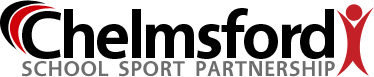 This is to certify that...................................................................................................................achieved …………... place at the Upper KS2 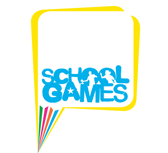 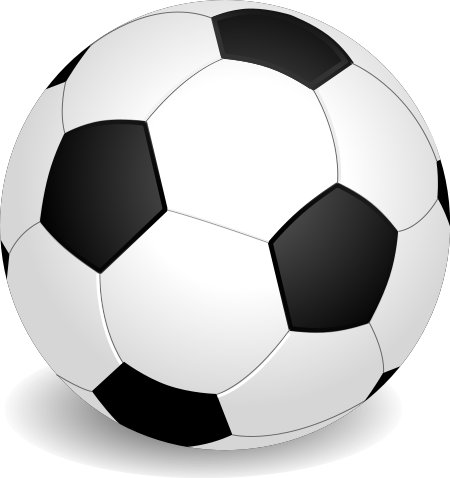                                              2020